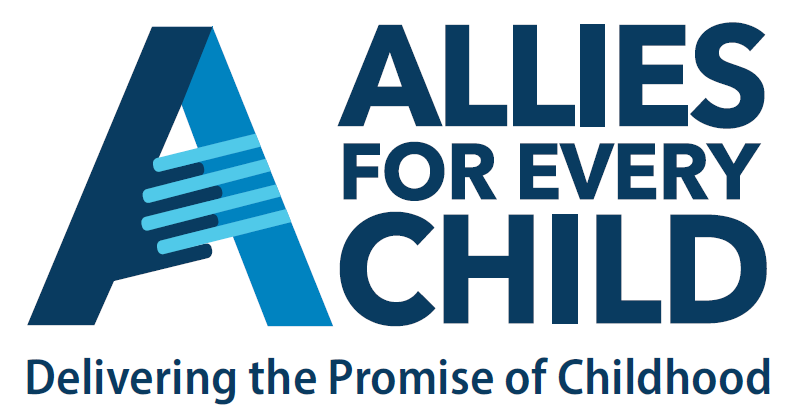 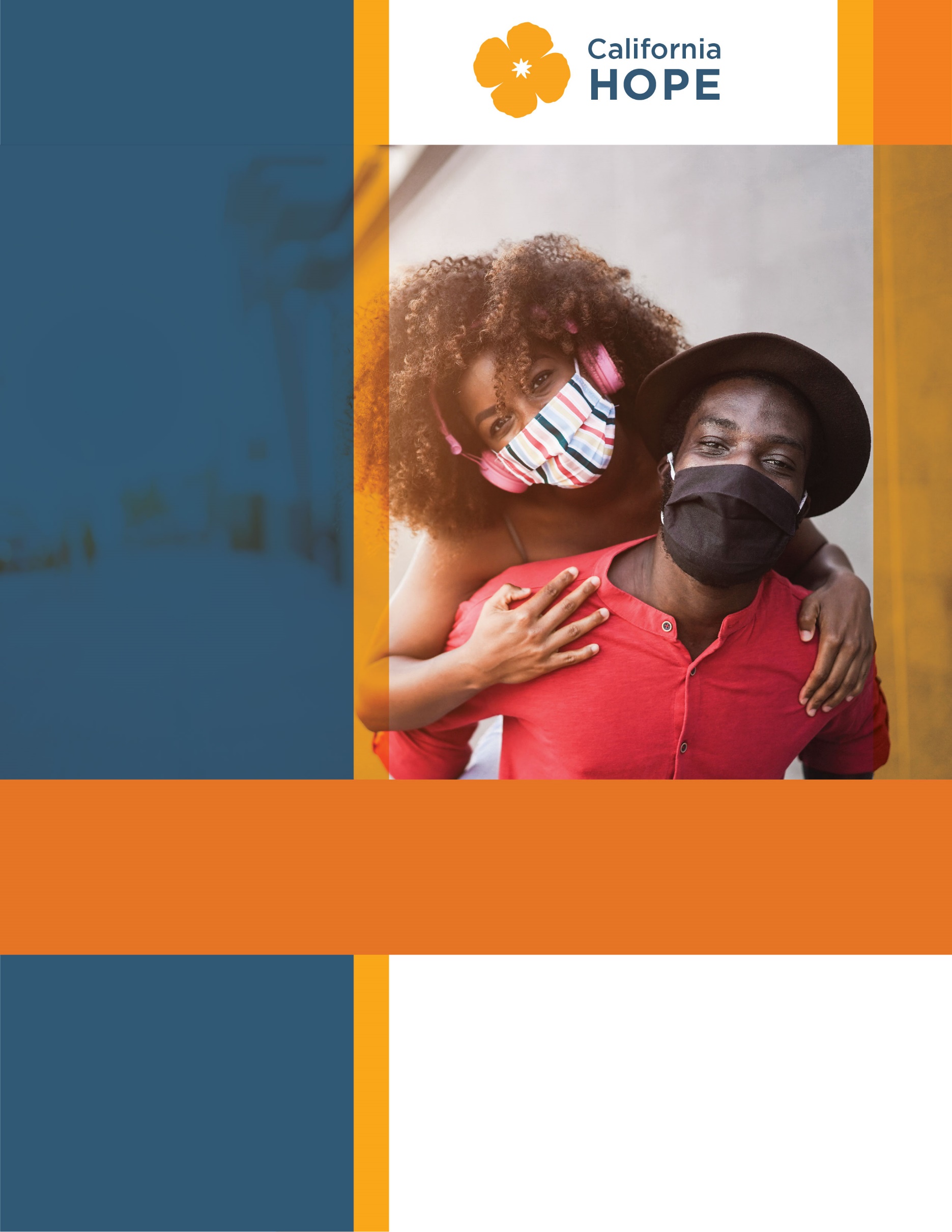 LA ESPERANZA ESTÁ
AQUÍ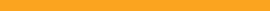 Llame a la línea de 
apoyo de CalHOPE:(833) 317-4673
o para conversar en vivo visite calhopeconnect.org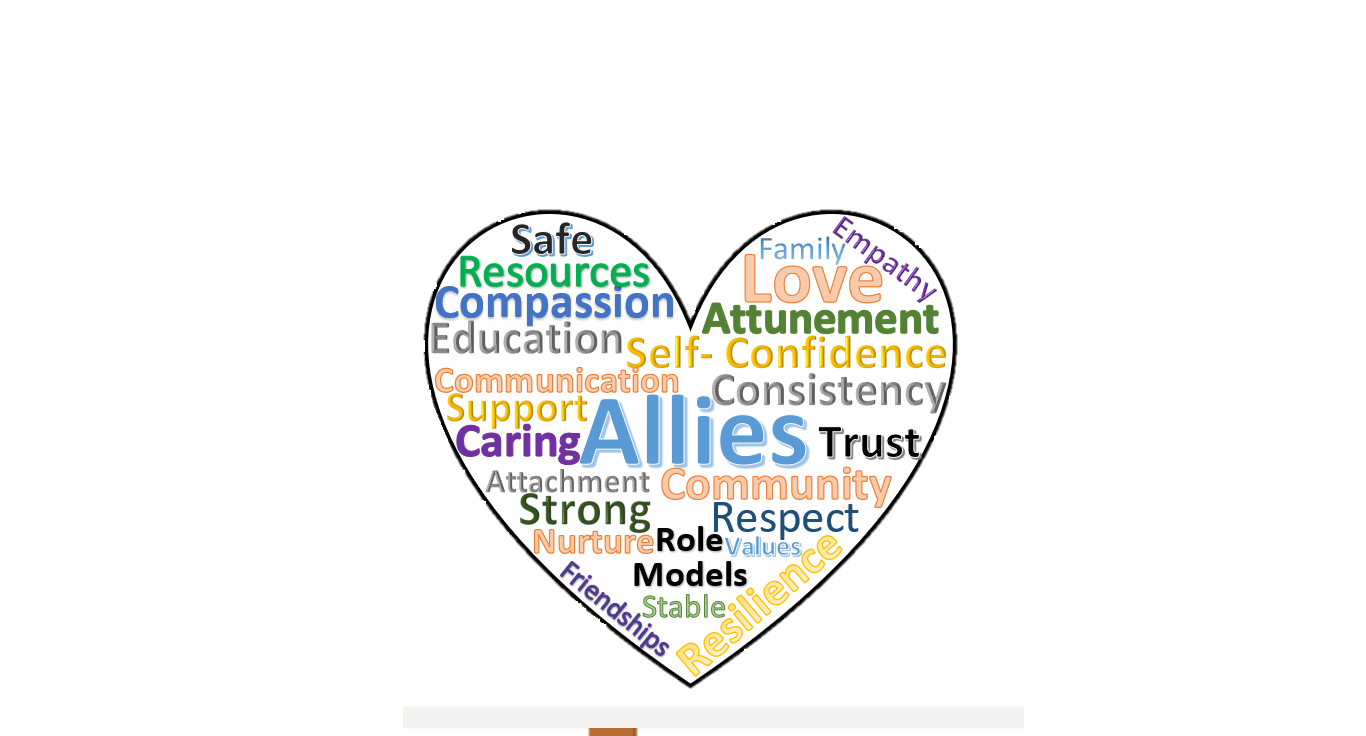 CalHOPE ofrece asesoramiento en caso de crisis después de una declaración federal de emergencia. Ofrece recursos e información para ayudar a las personas a encontrar su camino en estos tiempos difíciles.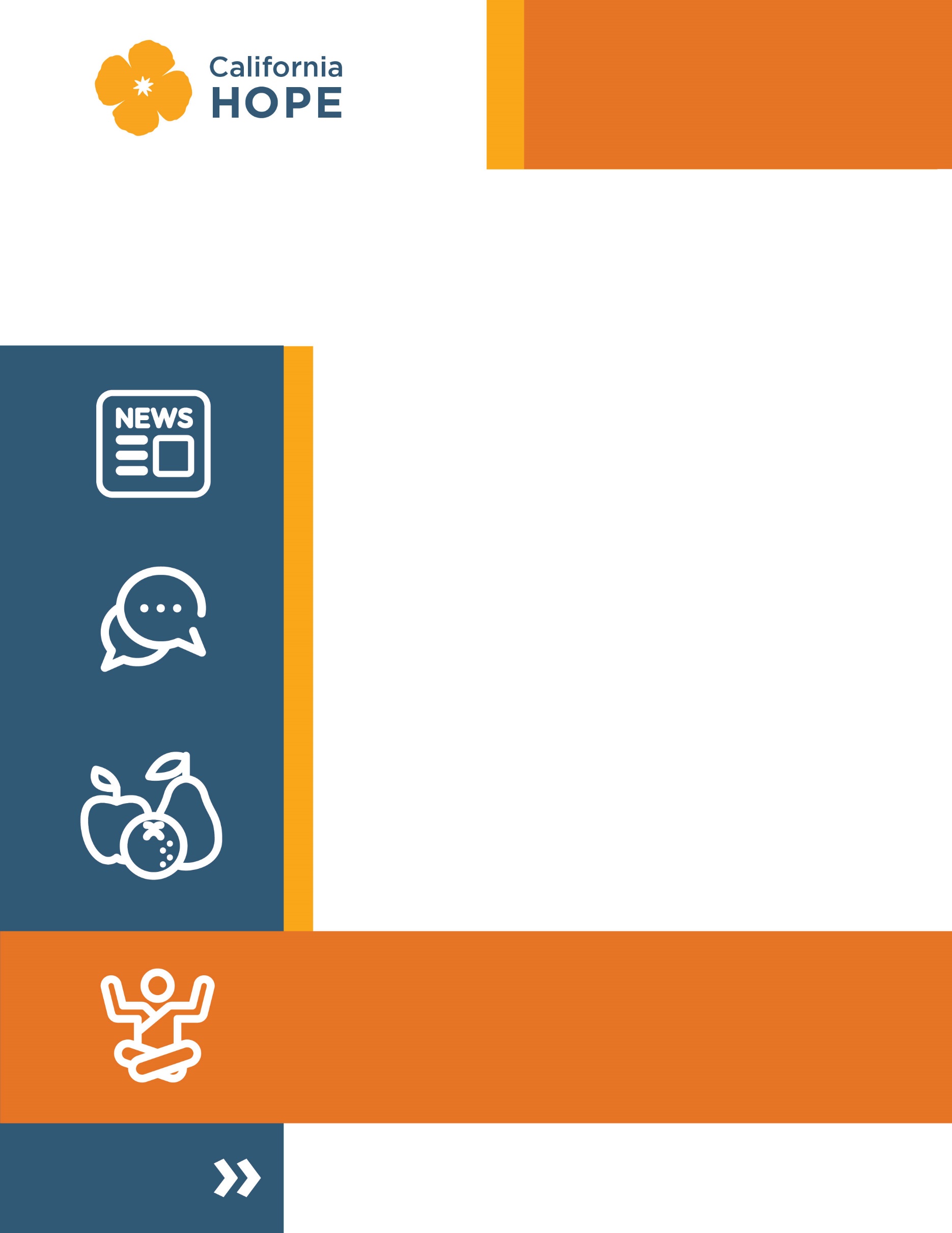 Consejos para manejar el estrés:Tómese un descanso de las noticias si le hacen sentirse abrumado.Mantenga contacto social con aquellos que lo apoyan por teléfono, mensaje de texto o correo electrónico.Trate a su cuerpo con amabilidad: coma alimentos saludables, evite el exceso de alcohol y haga ejercicio en la medida de lo posible.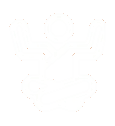 Concéntrese en lo que puede controlar, y trate de olvidarse del resto. 	»          calhope.org